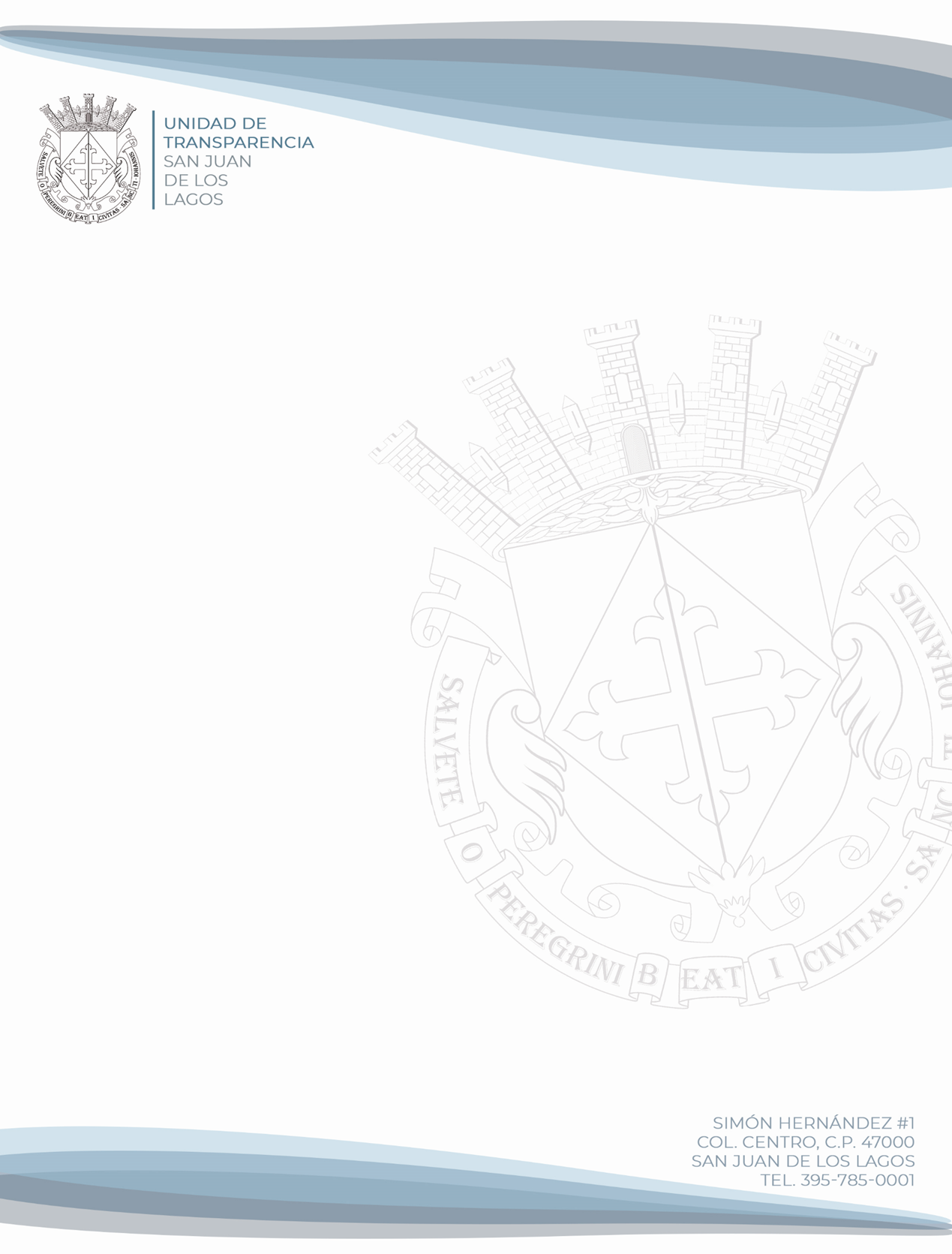 COMITÉ DE TRANSPARENCIA H. AYUNTAMIENTO CONSTITUCIONAL DE SAN JUAN DE LOS LAGOSPRESIDENTE DEL COMITE: C. PABLO ESTEBAN GONZALEZ RAMIREZSINDICO MUNICIPAL DE SAN JUAN DE LOS LAGOS JALISCOCALLE SIMÓN HERNANDEZ No. 1COLONIA CENTRO, CÓDIGO POSTAL 47000SAN JUAN DE LOS LAGOS, JALISCOTEL: (395) 785-0001 EXT 105SITIO WEB: www.sanjuandeloslagos.gob.mxCORREO ELECTRÓNICO: sindicatura@sanjuan.gob.mxSECRETARIO TECNICO: C. JOSE DE JESUS DE RUEDA PADILLATITULAR DE LA UNIDAD DE TRANSPARENCIA CALLE SIMÓN HERNANDEZ No. 1COLONIA CENTRO, CÓDIGO POSTAL 47000SAN JUAN DE LOS LAGOS, JALISCOTEL: (395) 785-0001 EXT 223SITIO WEB: www.sanjuandeloslagos.gob.mxCORREO ELECTRÓNICO: sjltransparencia@gmail.comINTEGRANTE DEL COMITÉ DE TRANSPARENCIA: C. ROGELIO RAMIREZ DE LA TORRETITULAR DEL ORGANO DE CONTROL INTERNOCALLE SIMÓN HERNANDEZ No. 1COLONIA CENTRO, CÓDIGO POSTAL 47000SAN JUAN DE LOS LAGOS, JALISCOTEL: (395) 785-0001 EXT 227SITIO WEB: www.sanjuandeloslagos.gob.mxCORREO ELECTRÓNICO: contralor@sanjuan.gob.mx